ČarodějnicePracovní list je určen pro žáky 4. a 5. tříd prvního stupně základních škol. Rozšiřuje povědomí žáků o tradici pálení čarodějnic a procvičuje práci s informacemi. Žáci mohou pracovat ve dvojici. Každý z dvojice si pustí jiné video a zpracuje odpovědi na otázky. Poté si dvojice své odpovědi porovná a doplní. V závěrečné diskuzi moderované vyučujícím se žáci mohou zamyslet, proč různé zprávy přinášejí různé informace.Pálení čarodějnicZprávičky: Pálení čarodějnic_________________________________________Jak se také říkalo noci, kdy se pálily čarodějnice?Filipojakubská noc	B) Svatojánská noc	C) Čarodějná noc	D) Horká nocDokázali byste popsat, čím se liší dnešní pálení čarodějnic od toho původního? ............................................................................................................................................................................................................................................................................................................................................................................................................................................................................................................................................................................................................................................................................................................................................................................................................................... …...........................................................................................................................................................................................................................................................................................................................................................................................................................................................................................................................................................................................................................................................................................................................................................................................................................Popište, jakými způsoby se dříve lidé chránili před čarodějnicemi:.............................................................................................................................................................................................................................................................................................................................................................................................................................................................................................................................................................................................................................................................................................................................................................................................................................................................................Jak se také říkalo sletu čarodějnic?Sletiště	B) Smetiště	C) Sabat	D) ValtružinaCo bych se o pálení čarodějnic chtěl/a ještě dozvědět (a kde bych tyto informace mohl/a najít):.............................................................................................................................................................................................................................................................................................................................................................................................................................................................................................................................................................................................................................................................................................................................................................................................................................................................................Co jsem se touto aktivitou naučil/a:………………………………………………………………………………………………………………………………………………………………………………………………………………………………………………………………………………………………………………………………………………………………………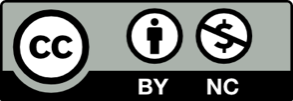 